2013 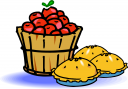 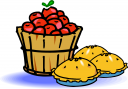 CollinsvilleTri-County Fair Pie Baking Contest Saturday / August 24, 2013West Main Event Center9:30 a.m. Entry Time / 10 a.m. JudgingRibbons/Awards presented immediately following judging.Easy as pie.  Do you have a favorite pie you’ve taken to a family dinner or church event?  Anyone, regardless of his or her cooking skill or experience can make a delicious and attractive pie so we invite you to take part this pie baking contest. Pre-registeration is encouraged.  Complete this entry form below and mail to Pie Baking Contest, Tri County Fair, P O Box 486, Collinsville, OK 74021.Who May Enter:	Amateurs Only 	Junior Division:   9-11 yrs of age	Intermediate:      12-18 yrs of age	Adult Division:    19 yrs and overCategories:	You may enter one whole pie in each category.    	Fruit (two crust) 	Combination Fruit (two crust)	Pecan                       	Sugar Free (provide recipe on 3 x 5  card)	Pumpkin                                Note:  No custard/cream piesRequirements:	Pie Size 7”to 9”	Use disposable pie tins.   NO MIXES of any kind, 	canned fillings, or commercial pie crusts.Awards:		1st – 3rd place ribbons 	Champion Rosette to Best Overall Pie	Special Awards (given by area sponsors) in these categories: 	“Peoples Choice”       “Best Eye Appeal”       “Best Tasting Crust” 			 Name  __________________________________________               ph #  _______________Simply circle the division & type of pie(s) you are entering.